ACTA DE INFORMACIÓN Y REQUERIMIENTO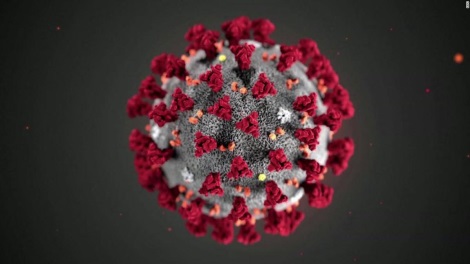 “COVID-19”- SEGURIDAD Y SALUD EN EL TRABAJO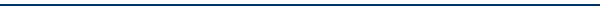 FASE: (Si procede)Marzo de 2020Miguel Felipe Martín Gil, Coordinador en Materia de Seguridad y de Salud Durante la Ejecución de la Obra: "………………………………………………………………………………………………………" y en el ámbito de las obligaciones a que se refiere el artículo 9 del RD 1627/1997, de 24 de octubre, emite y da traslado de la presente “ACTA DE INFORMACIÓN Y REQUERIMIENTO”Ante la situación de emergencia sanitaria y de salud que vive España, como consecuencia del COVID-19 y con respecto al desarrollo y ejecución de las obras de edificación en el ámbito del Real Decreto 463/2020, de 14 de marzo, por el que se declara el estado de alarma para la gestión de la situación de crisis sanitaria ocasionada por el COVID-19:INFORMA a XXXXXXXXXX S.L. en su condición de Contratista:Se informa al Constructor y en su caso, a los Recursos Preventivos, del derecho que asiste a los trabajadores, previsto en el artículo 21.2 de la Ley 31/1995 de 8 de noviembre, de Prevención de Riesgos Laborales, de interrumpir su actividad y abandonar el lugar de trabajo si consideran que dicha actividad entraña un RIESGO GRAVE E INMINENTE para su vida o su salud. Las medidas y condiciones que necesariamente deben adoptarse para garantizar la salud de trabajadores y personal de la obra y evitar la propagación del virus han de ser las que vienen requeridas por los protocolos sanitarios oficiales y en concreto, las que señala la Organización Mundial de la Salud y el Ministerio de Sanidad, sin perjuicio de las indicadas por las Autoridades Autonómicas y Locales o las desarrolladas por el Contratista.En cuanto se constate el menor indicio de que algún Trabajador o personal de la obra presente síntomas de la enfermedad, se seguirá rigurosamente el Protocolo Sanitario (Oficial) establecido. De confirmarse que alguna persona haya dado positivo en las pruebas de comprobación de la enfermedad, se paralizará inmediatamente la obra y se comunicará a todos los miembros de la dirección facultativa, así como a las subcontratas y autónomos que hayan podido estar en la obra durante los últimos 15 días. SOLICITA a XXXXXXXXXX S.L. en su condición de Contratista:Que en el ámbito de sus obligaciones le comunique las Medidas de Prevención de Riesgos derivados del COVID-19 adoptadas y por adoptar, y si tales medidas a juicio del mismos, y del Servicio de Prevención Ajenos “de la constructora” concertado por el Contratista, son Adecuadas y Suficientes para garantizar la salud de los trabajadores y personas que acudan a la obra.Evalúe si puede desarrollarse con dichas Garantías de Salud la Fase de la Obra o determinadas actividades de la misma Garantizando las Medidas Preventivas y Condiciones de Trabajo Preservando la salud de los Trabajadores y personal que acuda a la obra. INSTA a XXXXXXXXXXS.L., la Modificación del Plan de Seguridad mediante un Anexo Específico “COVID-19” con la Colaboración y Soporte Técnico de su Servicio de Prevención, que en todo caso, y en particular, deberá incluir Procedimientos de Trabajo: Para Garantizar la distancia de seguridad entre trabajadores de un metro. Para Evitar aglomeraciones o agrupaciones de los trabajadores, que supongan un contacto entre los mismos, tanto en la obra como en todas las dependencias e instalaciones de la misma. Protocolos de protección de trabajadores y personal de la obra así como controles de medición de la temperatura a la entrada de la misma. Medidas Complementarias de Higiene en general y en relación a Aseos, Comedor y Vestuarios, en particular.Desplazamiento al Centro de Trabajo ‘Obra’Protocolo de Recepción de Suministros de MaterialesProtocolo de Reconocimientos Médicos previos a la Incorporación de nuevos TrabajadoresSobre la Forma de llevar a cabo, en su caso, de la Presencia de los Recursos Preventivos y las Instrucciones específicas a los mismos.Deberá tener en cuenta cualquier Medida Preventiva necesaria para la Protección de aquellos Trabajadores que pudiesen considerarse ‘Especialmente Sensibles (Riesgo frente a COVID-19)’El citado Anexo Específico “COVID-19” deberá ser remitido a este Coordinador en Materia de Seguridad y de Salud Durante la Ejecución de la Obra para su Aprobación, si procede.NOTIFICA a XXXXXXXXXX S.L. en su condición de Contratista:Conforme a lo dispuesto en el artículo 14 del RD 1.297/1997, el Coordinador en Materia de Seguridad y de Salud Durante la Ejecución de la Obra adoptará las siguientes decisiones:La continuidad de la obra, si a juicio del Contratista, del Jefe de Obra, del Recurso Preventivo, del Servicio de Prevención, se pueden asegurar las medidas de prevención adecuadas para garantizar la salud de los Trabajadores y personal de la obra, vinculado a la Coordinación de Actividades Empresariales de las distintas Empresas ConcurrentesEn otro caso, podrá, si observase incumplimiento de las Medidas de Seguridad y Salud, advertir al Contratista de ello, dejando constancia de tal incumplimiento en el Libro de Incidencias y quedando facultado para en circunstancias de RIESGO GRAVE E INMINENTE para la Seguridad y Salud de los Trabajadores, disponer la paralización de los tajos, o en su caso, de la totalidad de la obra, dando cuenta a la Inspección de Trabajo y Seguridad Social, al Contratista, Subcontratistas afectados por la paralización, así como a los Trabajadores y Servicio de Prevención.La presente Acta queda incorporada al Libro de Incidencias y al Plan de Seguridad y Salud en el Trabajo.En Granada a 16 de marzo de 2020El Representante del Contratista:                                         El Coordinador en Materia de Seguridad                                                                                                     y Salud Durante la Ejecución de la Obra                              			                       (Firma y Sello)Fdo.:                                                                                                        Fdo.: (Nombre y Apellidos)                                                                                                                                          Arquitecto Técnico                 ANEXO: Documentos de ReferenciaContratista Titular del Plan:, S.L.CIF: B-18C/ C.P.: 18 (Granada).Nº INSCRIPCIÓN REA: Representante del Contratista:Obra:Localidad y Situación:Promotor (Propiedad):Autor del Proyecto:Dirección Facultativa:Contratista Titular del Plan:Autor del Estudio de Seguridad y Salud:Coordinador en Materia de Seguridad y Salud Durante la Ejecución de la Obra:Subcontratistas: